Rising Sports Costs Expected to Continue to Affect Cable Bills Sports leagues and teams will bring in an estimated $18.9 billion in media rights fees in 2017, a PricewaterhouseCoopers report states. Sports makes up about 40% of programming fees, and as more regional networks enter the playing field through traditional media and digital, programming costs -- and pay-TV bills -- are expected to continue to rise.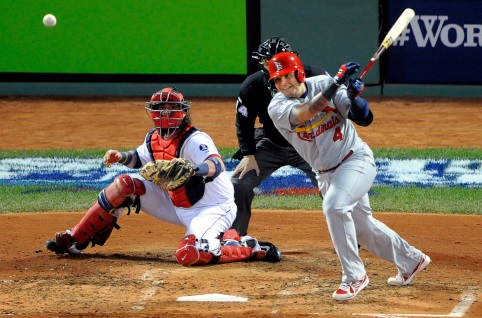 Los Angeles Times 12/5/16http://www.latimes.com/business/hollywood/la-fi-ct-sports-channels-20161128-story.htmlimage source:http://www.drodd.com/images14/mlb5.jpg